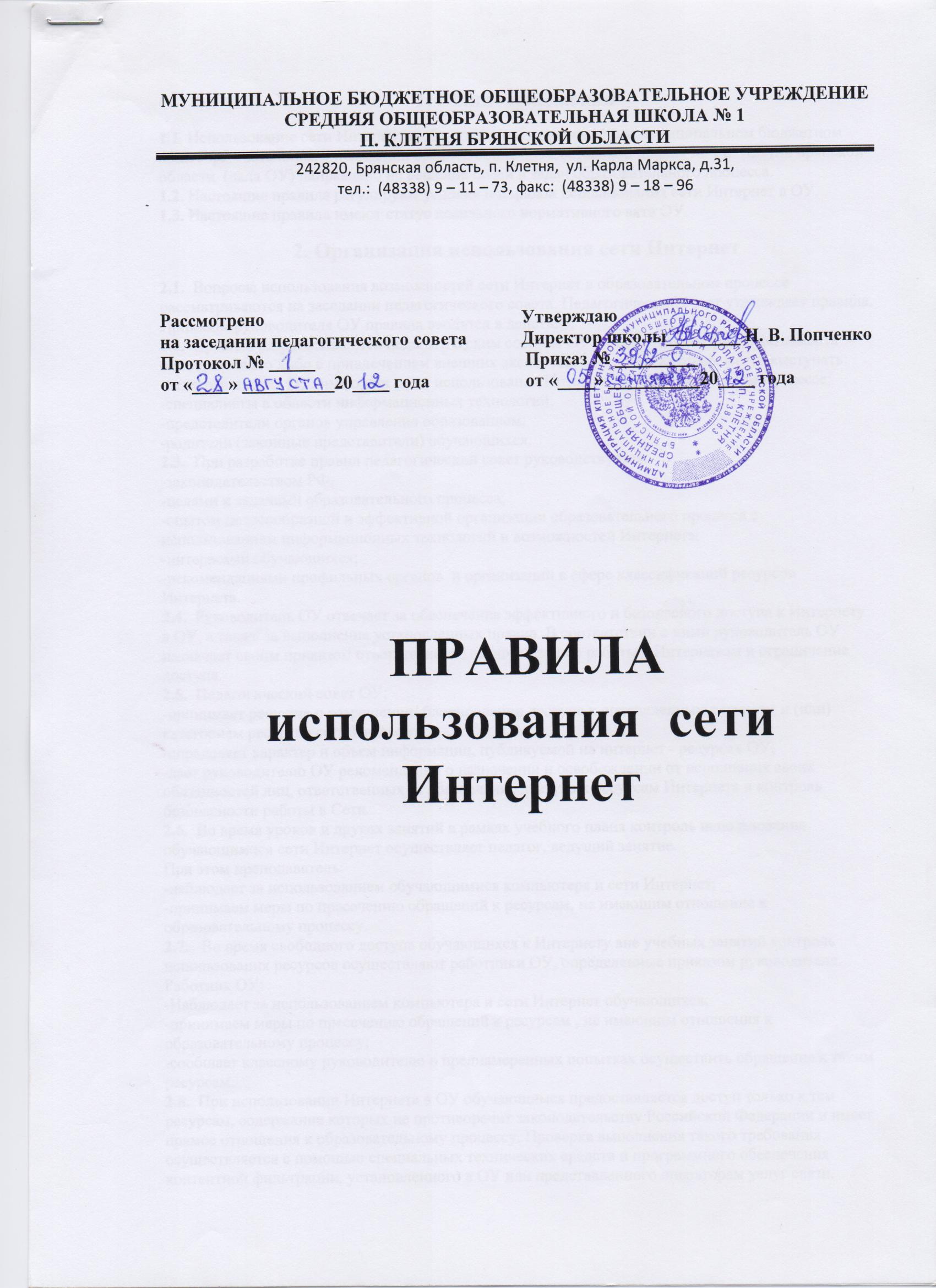 1. Общие положения1.1.	Использование сети Интернет в образовательном учреждении муниципальном бюджетном общеобразовательном учреждении средней общеобразовательной школы № 1 п. Клетня Брянской области (дала ОУ) направлено на решение целей и задач образовательного процесса.1.2.	Настоящие правила регулируют условия и порядок использования сети Интернет в ОУ.1.3.	Настоящие правила имеют статус локального нормативного акта ОУ.2. Организация использования сети Интернет2.1.	Вопросы использования возможностей сети Интернет в образовательном процессе рассматриваются на заседании педагогического совета. Педагогический совет утверждает правила. Приказом руководителя ОУ правила вводятся в действие.2.2.	Правила разрабатываются педагогическим советом ОУ на основе примерного регламента самостоятельно либо с привлечением внешних экспертов, в качестве которых могут выступать: -педагоги других ОУ, имеющих опыт использования Интернета в образовательном процессе; -специалисты в области информационных технологий;-представители органов управления образованием;-родители (законные представители) обучающихся.2.3.	При разработке правил педагогический совет руководствуется:-законодательством РФ;-целями и задачами образовательного процесса;-опытом целесообразной и эффективной организации образовательного процесса с использованием информационных технологий и возможностей Интернета;-интересами обучающихся;-рекомендациями профильных органов и организаций в сфере классификаций ресурсов Интернета.2.4.	Руководитель ОУ отвечает за обеспечение эффективного и безопасного доступа к Интернету в ОУ, а также за выполнение установленных правил. В соответствии с ними руководитель ОУ назначает своим приказом ответственного за организацию работы с Интернетом и ограничение доступа.2.5.	Педагогический совет ОУ:-принимает решение о разрешении/ блокировании доступа к определенным ресурсам и (или) категориям ресурсов сети Интернет;-определяет характер и объем информации, публикуемой на интернет - ресурсах ОУ;-дает руководителю ОУ рекомендации о назначении и освобождении от исполнения своих обязанностей лиц, ответственных за обеспечение доступа к ресурсам Интернета и контроль безопасности работы в Сети.2.6.	Во время уроков и других занятий в рамках учебного плана контроль использования обучающимися сети Интернет осуществляет педагог, ведущий занятие.При этом преподаватель:-наблюдает за использованием обучающимися компьютера и сети Интернет;-принимаем меры по пресечению обращений к ресурсам, не имеющим отношение к образовательному процессу.2.7.	Во время свободного доступа обучающихся к Интернету вне учебных занятий контроль использования ресурсов осуществляют работники ОУ, определенные приказом руководителя. Работник ОУ:-Наблюдает за использованием компьютера и сети Интернет обучающихся;-принимаем меры по пресечению обращений к ресурсам , не имеющим отношения к образовательному процессу;-сообщает классному руководителю о преднамеренных попытках осуществить обращение к таким ресурсам.2.8.	При использовании Интернета в ОУ обучающимся предоставляется доступ только к тем ресурсам, содержание которых не противоречит законодательству Российской Федерации и имеет прямое отношения к образовательному процессу. Проверка выполнения такого требования осуществляется с помощью специальных технических средств и программного обеспечения контентной фильтрации, установленного в ОУ или представленного операторам услуг связи.2.9.	Пользователи сети Интернет в ОУ должны учитывать, что технические средства и программное обеспечение не могут обеспечить полную фильтрацию ресурсов вследствие частого обновления последних. В связи с этим существует вероятность обнаружения обучающимися ресурсов, не имеющих отношения к образовательному процессу и содержание которых противоречит законодательству РФ.2.10.	Отнесение определенных ресурсов и (или) их категорий в соответствующие группы, доступ к которым регулируется техническими средствами и программным обеспечением конкретной фильтрации в соответствии с принятыми в ОУ правилами, обеспечивается работником ОУ, назначенным его руководителем.2.11.	Принципы размещения информации на интернет - ресурсах ОУ призваны обеспечивать: -соблюдение действующего законодательства Российской Федерации, интересов и прав граждан; -защиту персональных данных обучающихся, педагогов и сотрудников;-	достоверность и корректность размещаемой на интернет - ресурсах ОУ информации.2.12.	При размещении на интернет - ресурсах, создаваемых ОУ, персональных данных обучающихся и работников следует строго руководствоваться действующим законодательством.3. Использование сети Интернет3.1.	Использование сети Интернет в ОУ осуществляется в соответствии с целями образовательного процесса.3.2.	По разрешению лица, ответственного за организацию в ОУ работы интернета и ограничение доступа, педагоги, сотрудники и обучающиеся в праве:-	размещать собственную информацию на интернет - ресурсах ОУ;-иметь учетную запись электронной почты на интернет - ресурсах ОУ.3.3.	Обучающимся запрещается:-обращаться к ресурсам, содержание и тематика которых не допустимы для несовершеннолетних и (или) нарушают законодательство Российской Федерации(эротика, порнография, пропаганда насилия, терроризма, политического или религиозного экстремизма, национальной, расовой и т.п. розни, иные ресурсы схожей направленности);-осуществлять любые сделки через Интернет;-осуществлять загрузки файлов на компьютер ОУ без специального разрешения;-распространять оскорбительную, не соответствующую действительности, порочащую других лиц информацию, угрозы.3.4.	При случайном обнаружении ресурса, содержание которого не имеет отношение к образовательному процессу, обучающийся обязан незамедлительно сообщить об этом педагогу, проводящему занятие. Педагог обязан зафиксировать домашний адрес ресурса, время его обнаружения и сообщить об этом лицу, ответственному за работу локальной сети.Ответственный обязан:-принять информацию от педагога;-в течение суток направить информацию о некатегоризированном ресурсе оператору технических средств и программного обеспечения технического ограничения доступа к информации; -незамедлительно сообщить об обнаруженном ресурсе по специальной «горячей линии» для принятия мер в соответствии с законодательством Российской Федерации.Передаваемая информация должна содержать:-домашний адрес ресурса;-сообщение о тематике ресурса, предположения о нарушении ресурсом законодательства Российской Федерации либо его несовместимости с задачами образовательного процесса;-дату и время обнаружения;-информацию об установленных в ОУ средствах технического ограничения доступа к информации.